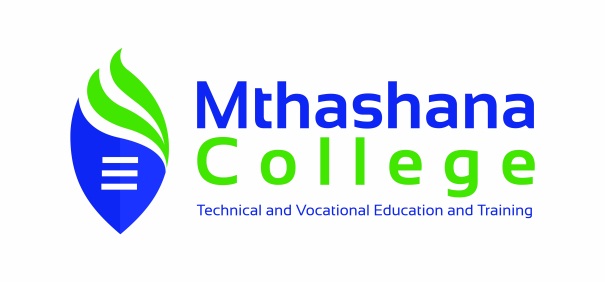 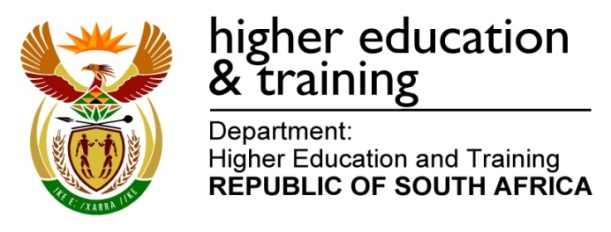 PUBLIC NOTICEAPPOINTMNENT OF INTERNAL AUDIT SERVICE PROVIDER FOR A THREE (3) YEAR PERIOD TO PROVIDE INTERNAL AUDIT SERVICES TO MTHASHANA TVET COLLEGEBID NO.: MTH/01/2021Mthashana TVET College hereby invites suitable qualified service provider to provide internal audit services for a period of three (3) years.The scope of work and bid requirements is stipulated in the bid document Evaluation will be done on the following two-stage Stage 1: Assessment of functionalityCompany Experience                               Experience and Qualified Personnel    Methodology                                               Office in KZN                                               Stage 2: The 80/20 preferential point system will be applied, where 80 points will be allocated for price and 20 points for BBBEE Status. Bidders must submit a certificate issued by an Accounting Officer as contemplated in the CCA or a Verification Agency accredited by SANAS or a Registered Auditor Sworn affidavit to claim preference points.Tender documentsAll those requiring tender documents must call Mthashana TVET College - SCM Unit on 034-980-1010 extension 147 to reserve and pay for tender documents by no later than 09 June 2021 @12h00, only those who reserve tender documents will get the tender documents. The cost of obtaining a tender document is R300.00 non-refundable. Payments of tender document can be done via college bank account: ABSA Bank, account number 4064320111. All proof of payments must be emailed back for reservation of tender document clear showing a company name and bid number to MnikathiA@KZNTVET.EDU.ZA Submission of tender documentsDuly completed tender documents together with all relevant documents should be put in a seal envelope.  Sealed envelope clearly marked “PROVISION OF INTERNAL AUDIT SERVICES”and “MTH/01/2021” must be deposited in the tender box at Mthashana TVET Central Office 266 South Street Vryheid 3100 by no later than 16 July 2021 @ 11h00 am  Enquiries related to the tenderNo briefing will be done for this tender but Any enquiries pertaining to the tender must be directed to Mr. A Mnikathi, Assistant Director SCM on 034-980-1010 ext. 147 (MnikathiA@KZNTVET.EDU.ZA ) during office hours between 9h00 and 14h00.Note to the biddersTender will be evaluated in terms of 80/20 Preference Point Systems It is the responsibility of the bidders to ensure that tender documents are submitted timeouslyLate, faxed or emailed tender documents will not be acceptedMthashana TVET College does not bind itself to accept lowest bid.Tenderers are requested to register on Central Supplier Database (CSD)Please note there will be no compulsory briefing for this tender 